【様式第１号】　　　　　　　　　　　　　　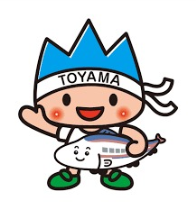 「富山県部活動応援企業」登録申請書令和　　年　　月　　日富山県教育委員会　様１　支援内容（御支援いただける欄に○を付けてください。）※複数可　※希望される市町村・学校への提供が難しい場合もあります。その際には別途案内させていただきます。２　本件についての連絡先３　企業の概要※　上記個人情報については、この登録申込に関する問合せまたは協力依頼以外には使用しません。※　詳細は県HP「富山県部活動応援企業登録について」　（https://www.pref.toyama.jp//3005/taiiku/ouen_kigyou.html）名称代表者氏名運動部文化部内　　容部活動へ指導者派遣部活動へ施設や用具の提供部活動へ財政的支援部活動への参加を促す制度の整備その他所在地〒部署・役職・担当者名電話・ＦＡＸメールアドレス業種１ 農業、林業　　２ 漁業　　３ 鉱業､採石業､砂利採取業　　４ 建設業　　５ 製造業　　　　   ６ 電気・ガス・熱供給・水道業　　７ 情報通信業　　８ 運輸業､郵便業    ９ 医療､福祉10 卸売業、小売業　　11 金融業、保険業  　12 不動産業、物品賃貸業　　13 学術研究、専門・技術サービス業　　14 宿泊業、飲食サービス業   15 教育､学習支援業16 生活関連サービス業、娯楽業　　17 複合サービス事業　  18 その他事業内容（事業内容について簡潔に記載してください。別添でも可。公表はされません。）ＨＰアドレス常時雇用に関する労働者数全体　　　人　　県内労働者数（　　　　）人※本社が県外の場合、（　）に人数を記入